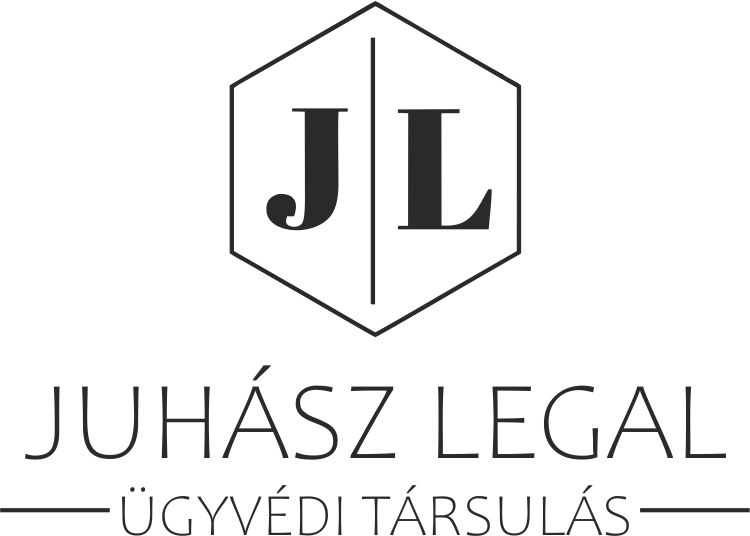 BevezetésTisztelt Látogató! Tájékoztatjuk, hogy az alább megjelölt területünkön biztonsági kamerarendszer működik. A kamerarendszer képi mozgófelvételeket rögzíthet Önről is. Ezek a felvételek személyes adatnak minősülnek. Ezért kérjük, hogy jelen tájékoztatót figyelmesen olvassa el. A tájékoztató tartalmazza a kamerarendszer célját, az adatkezelőt, ill. azokat a szervezeteket, akiknek a felvételek esetleg továbbításra kerülnek, a felvételek megőrzési helyét, idejét, a kamerával megfigyelt területeket, az Önt mint érintettet megillető jogokat és – egyebek mellett – a jogorvoslati lehetőségeket is.Kamerarendszerrel érintett terület: Mórahalom Vállalkozók útja 10. szám alatt nyilvántartott (1979/1 hrsz.) telekingatlan.Az adatkezelés céljaA biztonsági kamerarendszer alkalmazásának célja elsősorban a vagyonvédelem. Számtalanszor előfordult, hogy a fent megjelölt ingatlan területére a vadak bejutottak és károkat okoztak. A kamerarendszer lehetővé teszi az ingatlanon a vadkár és más természeti kár egzakt felvételezését és feltérképezését.Az adatkezelés várható hatása Önre mint érintettreA kamerarendszer rögzíti az Ön képmását mozgó felvételen és a jelen tájékoztatóban meghatározott ideig azt tárolja. Majd azt követően a felvétel törlésre kerül. Ez azt jelenti, hogy amennyiben a kamerák által megfigyelt területeken tartózkodik, akkor képmása mozgókép formában átmenetileg rögzítésre kerül.A kamerák által megfigyelt terület az alábbiakA felszerelt kamerák együttesen lefedik a Mórahalom Vállalkozók útja 10. szám alatti ingatlan teljes területét. Ez azt jelenti, hogy amennyiben Ön az ingatlanon tartózkodik, úgy az Ön képmása folyamatosan rögzítésre kerül.Az adatkezelés jogalapjaAz adatkezelés jogalapja határozza meg azt az alapot, amely jogi értelemben a jogszabályoknak megfelelően megengedi az adatkezelőnek, hogy a felvételeket és ezáltal az Ön adatait kezelje.Az adatkezelés jogszerű, amennyiben arra az adatkezelő jogos érdekében kerül sor. Az adatkezelő jogos érdekét érdekmérlegelési teszttel igazolja.Az adatkezelés jogszerű a GDPR 6. cikk (1) f) pontja alapján, ha az adatkezelés az adatkezelő vagy egy harmadik fél jogos érdekeinek érvényesítéséhez szükséges, kivéve, ha ezen érdekekkel szemben elsőbbséget élveznek az érintett olyan érdekei vagy alapvető jogai és szabadságai, amelyek személyes adatok védelmét teszik szükségessé, különösen, ha az érintett gyermek.Az adatkezelő és annak elérhetőségeiAz adatkezelő az a vállalkozás vagy személy, aki az érintett személyes adatait kezeli, az adatkezelés rendszerét és feltételeit kialakítja, és az adatkezeléssel kapcsolatban döntéseket hoz.Adatkezelő:Mórahalom Városi ÖnkormányzatSzékhelye:6782 Mórahalom, Szentháromság tér 1.Statisztikai azonosítója: 15726731-8411-321-06Adószáma: 15726731-2-06Képviselője: Nógrádi Zoltán polgármesterTelefon: (36) 62/281-022 E-mail: info@morahalom.huTájékoztatjuk az érintetteket, hogy jelen adatkezelési tájékoztató kiterjed a Mórahalom Városi Önkormányzat tulajdonában lévő jogi személyekre.A felvételek megismerésére jogosult személyek köreA felvételeket az adatkezelő részéről az alábbi személyek ismerhetik meg:Mórahalom Városi Önkormányzat polgármestere, illetve képviselő-testületének tagjai,Mórahalom Városi Önkormányzat jegyzője.Az adatkezelésben résztvevő egyéb személyek (ún. adatfeldolgozók)Az adatfeldolgozó az adatkezelésnek az a résztvevője, aki csak adatkezelési műveleteket hajt végre, de döntéseket nem hoz, ill. az adatkezelés kialakításában semmilyen módon nem működik közre.A kamerarendszert az adatkezelő működteti. Ennek megfelelően a felvételek nem kerülnek továbbításra más adatfeldolgozók részére.Jogszabály vagy hatósági határozat alapján végzett adattovábbításA jogszabályban meghatározott nemzetbiztonsági, bűnüldözési, szabálysértési, ill. igazságszolgáltatási feladatai ellátása céljából a nemzetbiztonsági szolgálat, a rendőrség, a szabálysértési hatóság, az ügyészség és a bíróság igényelhet adatot. Az adatkezelő a hatósági megkeresésnek köteles eleget tenni és a kért felvételt továbbítani. Amennyiben bíróság vagy más hatóság megkeresésével igényli, úgy az adatkezelő köteles biztosítani a hozzáférést számára a kamerarendszer által közvetített élőképhez és az azzal rögzített felvételekhez.A kamerák által rögzített felvételek tárolási ideje és törléseA kamerák által rögzített felvételek az Adatkezelő jogos érdekéből 3-6 hónapig kerülnek tárolásra a kárbejelentés és a biztosítási igény érvényesítése érdekében. Az Adatkezelő jogos érdekét érdekmérlegelési teszttel igazolja.A felvételek visszanézésére vonatkozó szabályokA felvételeket kizárólag a jelen tájékoztatóban meghatározott személyek nézhetik vissza. A felvételek visszanézéséről – amennyiben azok Önt is érintik – Önt tájékoztatjuk és lehetőséget biztosítunk arra, hogy a felvételek visszanézésén személyesen jelen legyen Ön is.A felvételek visszanézésére az adatkezelés célja adhat okot, ill. az a gyanú, hogy a rögzített felvétel az adatkezelés céljának kategóriájába eső cselekmény megvalósulását bizonyíthatja.AdatbiztonságAdatkezelő a kamerarendszer kapcsán a lehető legmagasabb biztonsági szintet tartja fenn. Az adatkezelő által fenntartott biztonsági szint megfelel a technika mindenkori fejlettségi szintjének. A kamerák által készített felvételeket csak a jelen tájékoztatóban megjelölt személyek ismerhetik meg.Az adatkezelő védi a felvételeket attól, hogy azok jogosulatlan hozzáférés, megváltoztatás, továbbítás, nyilvánosságra hozatal, törlés vagy megsemmisítés, valamint a véletlen megsemmisülés és sérülés, továbbá az alkalmazott technika megváltozásából fakadó hozzáférhetetlenné válás során sérüljenek, vagy jogosulatlan személyek számára hozzáférhetővé váljanak.A felvételeket az adatkezelő jogosulatlan személyek részére nem adja át és nem teszi hozzáférhetővé. Ez alól kivételt képeznek azok az esetek, amikor a felvételeket jogszabály, vagy hatósági, ill. bírósági határozat alapján az adatkezelő köteles az illetékes szervek részére továbbítani.Érintettek jogaiÖnt mint érintettet, akinek a személyes adatait kezelik, az adatkezeléssel kapcsolatban az alábbi jogok illetik meg. Tájékoztatjuk, hogy lenti jogait elsősorban az adatkezelővel szemben gyakorolhatja.Az érintettet megillető jogok az adatkezelés kapcsán- tájékoztatáshoz való jog,- hozzáféréshez való jog,- törléshez való jog,- a felvételek nem törléséhez való jog,- korlátozáshoz való jog,- tiltakozáshoz való jog,- másolatkérési jog,- panaszjog,- bírósági jogorvoslathoz való jog.Tájékoztatáshoz való jogAz adatkezelés megkezdése előtt, legkésőbb az érintett személyes adatainak megszerzésekor, az érintettet az adatkezelőnek részletesen tájékoztatnia kell az adatkezeléssel kapcsolatban azokról az információkról, amelyeket jelen adatkezelési tájékoztató tartalmaz.A fenti előzetes tájékoztatáson túl az adatkezelés bármely szakaszában tájékoztatást kérhet az adatkezelőtől az alábbiak szerint. Ebben az esetben az adatkezelőnek a tájékoztatást haladéktalanul, de legkésőbb 25 napon belül meg kell adnia. A 25 napos határidő csak indokolt esetben hosszabbítható meg legfeljebb 2 hónappal.Az adatkezelő a tájékoztatást csak akkor tagadhatja meg, amennyiben bizonyítja, hogy az érintett nem azonosítható. Ha az adatkezelő nem intézkedik, vagyis nem tesz eleget a tájékoztatási kötelezettségének, akkor 25 napon belül tájékoztatnia kell az érintettet az intézkedés elmaradásáról, annak okáról, valamint az érintett jogáról, hogy az adatkezeléssel összefüggésben panasszal élhet, ill. bírósághoz fordulhat. A panasz, ill. bírósági jogorvoslat részleteivel kapcsolatban jelen tájékoztató lentebb részletes információkat tartalmaz.A tájékoztatást és intézkedést az adatkezelőnek az érintett számára díjmentesen kell biztosítania. Azonban kivételesen észszerű mértékű díjat számolhat fel az adatkezelő, vagy megtagadhatja a tájékoztatást és intézkedést, ha az érintett kérelme egyértelműen megalapozatlan, ismétlődő vagy túlzó.Az érintett hozzáférési jogaAz érintett jogosult arra, hogy az adatkezelőtől visszajelzést kapjon arra vonatkozóan, hogy személyes adatainak kezelése folyamatban van-e, és ha ilyen adatkezelés folyamatban van, jogosult arra, hogy a személyes adatokhoz és az előzetes tájékoztatásban megadott információkhoz hozzáférést kapjon.Törléshez való jogTájékoztatjuk, hogy a kamerarendszerrel megvalósított adatkezelés jogszabályi alapokon nyugszik. Amennyiben az adatkezelő betartja a jogszabály által meghatározott követelményeket és tárolási időt, akkor Ön nem kérheti a felvételek törlését.Amennyiben a felvételek tárolási Ideje már letelt, vagy az adatkezelés egyéb okból indokolatlanná vált, akkor kérheti személyes adatainak törlését az adatkezelőtől, amennyiben azok még nem kerültek törlésre.A felvételek nem törléséhez való jogAz, akinek jogát vagy jogos érdekét a kép-, hang-, vagy a kép- és hangfelvétel, ill. más személyes adatának rögzítése érinti, a törlési időn belül jogának vagy jogos érdekének igazolásával kérheti, hogy az adatot az adatkezelő ne semmisítse meg, ill. ne törölje.Az adatkezelés korlátozásához való jogAz érintett jogosult arra, hogy kérésére az adatkezelő korlátozza az adatkezelést, ha az alábbiak valamelyike teljesül: a) az érintett vitatja a személyes adatok pontosságát, ez esetben a korlátozás arra az időtartamra vonatkozik, amely lehetővé teszi, hogy az adatkezelő ellenőrizze a személyes adatok pontosságát; b) az adatkezelés jogellenes, és az érintett ellenzi az adatok törlését, és ehelyett kéri azok felhasználásának korlátozását; c) az adatkezelőnek már nincs szüksége a személyes adatokra adatkezelés céljából, de az érintett igényli azokat jogi igények előterjesztéséhez, érvényesítéséhez vagy védelméhez; vagy d) az érintett tiltakozott az adatkezelés ellen; ez esetben a korlátozás arra az időtartamra vonatkozik, amíg megállapításra nem kerül, hogy az adatkezelő jogos indokai elsőbbséget élveznek-e az érintett jogos indokaival szemben.Ha az adatkezelés a fentiek alapján korlátozás alá esik, az ilyen személyes adatokat a tárolás kivételével csak az érintett hozzájárulásával, vagy jogi igények előterjesztéséhez, érvényesítéséhez vagy védelméhez, vagy más természetes vagy jogi személy jogainak védelme érdekében, vagy az Unió, ill. valamely tagállam fontos közérdekéből lehet kezelni.Az adatkezelő az érintettet, akinek a kérésére a fentiek alapján korlátozták az adatkezelést, az adatkezelés korlátozásának feloldásáról előzetesen tájékoztatja.Tiltakozáshoz való jogÖn mint az adatkezelés érintettje jogosult arra, hogy a saját helyzetével kapcsolatos okokból bármikor tiltakozzon személyes adatainak kezelése ellen. Ebben az esetben az adatkezelő a személyes adatokat nem kezelheti tovább, kivéve, ha az adatkezelő bizonyítja, hogy az adatkezelést olyan kényszerítő erejű jogos okok indokolják, amelyek elsőbbséget élveznek az érintett érdekeivel, jogaival és szabadságaival szemben, vagy amelyek jogi igények előterjesztéséhez, érvényesítéséhez vagy védelméhez kapcsolódnak.Ha a személyes adatok kezelése közvetlen üzletszerzés érdekében történik (pl. marketing célú levél küldése az ügyfeleknek), az érintett jogosult arra, hogy bármikor tiltakozzon a rá vonatkozó személyes adatok e célból történő kezelése ellen, ideértve a profilalkotást is, amennyiben az a közvetlen üzletszerzéshez kapcsolódik. Ha az érintett tiltakozik a személyes adatok közvetlen üzletszerzés érdekében történő kezelése ellen, akkor a személyes adatok a továbbiakban e célból nem kezelhetők.Másolatkérési jogAz Önről készített felvételekről az adatkezelő kizárólag abban az esetben tud az Ön részére másolatot adni, amennyiben a felvételeken más személyek nem láthatóak felismerhető módon. Azonban az adatkezelő biztosítja Ön számára a hozzáférési jogát. Tehát a felvételek tárolási helyén egyeztetett módon az adatkezelő meg tudja mutatni Önnek az Önről készült felvételeket.Jogorvoslat, panaszjog, bírósági jogorvoslatAzaz mit tehet, amennyiben személyes adatait Ön szerint nem szabályszerűen kezelik?PanaszjogÖn mint az adatkezelés érintettje jogosult arra, hogy panaszt tegyen egy felügyeleti hatóságnál – különösen a szokásos tartózkodási helye, a munkahelye vagy a feltételezett jogsértés helye szerinti tagállamban –, ha az érintett megítélése szerint a rá vonatkozó személyes adatok kezelése jogszabálysértő. Magyarországon az illetékes felügyeleti hatóság a Nemzeti Adatvédelmi és Információszabadság Hatóság (NAIH).A panaszjog gyakorlása nem zárja ki azt a lehetőséget, hogy Ön mint érintett, amennyiben úgy ítéli meg, hogy személyes adatainak kezelése jogszabálysértő módon történik, egyéb közigazgatási vagy bírósági jogorvoslati eszközhöz forduljon. Tehát panaszjogának gyakorlása esetén is, azzal egyidejűleg közigazgatási vagy bírósági jogorvoslatot is kezdeményezhet.Panasszal a Nemzeti Adatvédelmi és Információszabadság Hatóságnál lehet élni, amely hatóságnak az elérhetőségei az alábbiak:Név: Nemzeti Adatvédelmi és Információszabadság HatóságSzékhely: 1055 Budapest, Falk Miksa u. 9-11.Telefon: 06 1 391 1400Fax: 06 1 391 1410Honlap: http://www.naih.huE-mail: ugyfelszolgalat@naih.huBírósági jogorvoslathoz való jog a NAIH vagy más felügyeleti hatóság döntésével szembenAmennyiben adatkezelésével kapcsolatban a felügyeleti hatósághoz fordult (NAIH), és a hatóság döntést hozott az ügyében, akkor Ön mint az adatkezelés érintettje, jogosult ezzel a döntéssel szemben bírósági jogorvoslatot kezdeményezni, vagyis a döntést bíróság előtt megtámadni. Az előbbi bírósági jogorvoslathoz való jog akkor is megilleti Önt, ha az illetékes felügyeleti hatóság (NAIH) nem foglalkozik a panasszal, vagy három hónapon belül nem tájékoztatja az érintettet a panasszal kapcsolatos eljárási fejleményekről vagy annak eredményéről.A felügyeleti hatósággal (NAIH) szembeni eljárást a felügyeleti hatóság székhelye szerinti tagállam bírósága előtt kell megindítani.Az adatkezelővel vagy az adatfeldolgozóval szembeni bírósági jogorvoslathoz való jogÖn mint az adatkezelés érintettje jogosult arra, hogy bírósági jogorvoslatot vegyen igénybe, ha megítélése szerint a személyes adatainak nem jogszabályszerű kezelése következtében megsértették az adatkezeléssel kapcsolatban Önt megillető jogait. A bírósági jogorvoslathoz való jog gyakorlása nem zárja ki azt a lehetőséget, hogy Ön mint érintett, amennyiben úgy ítéli meg, hogy személyes adatainak kezelése jogszabálysértő módon történik, egyéb közigazgatási vagy bírósági jogorvoslati eszközhöz forduljon, vagy panasztételi jogát gyakorolja.Az adatkezelővel vagy az adatfeldolgozóval szembeni eljárást az adatkezelő vagy az adatfeldolgozó tevékenységi helye szerinti tagállam bírósága előtt kell megindítani. Az adatkezelő esetében a tevékenységi helye szerinti bíróság a magyarországi bíróságok.Míg az adatkezelő székhelye szerint illetékes bíróság a Szegedi Járásbíróság, ill. speciális hatáskör esetén a Szegedi Törvényszék.A bírói jogorvoslati eljárás megindítható az érintett szokásos tartózkodási helye szerinti tagállam bírósága előtt is, kivéve, ha az adatkezelő vagy az adatfeldolgozó valamely tagállamnak a közhatalmi jogkörében eljáró közhatalmi szerve.Mórahalom, 2021. december 9.………………………………….Mórahalom Városi ÖnkormányzatKépv.: Nógrádi Zoltán polgármester